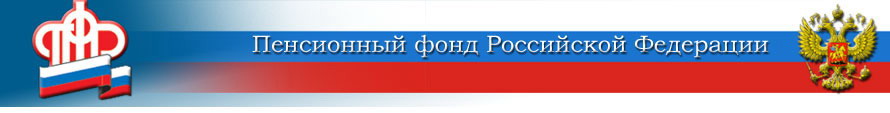 ОПФР по Калужской области Государственное учреждение-Управление Пенсионного фонда Российской Федерации в Дзержинском районе Калужской области (межрайонное)        ___________________________________________________            249832 г.Кондрово,     			          телефон: (48434) 3 –95 –15 3-95-48         ул.Кооперативная, 3а.                                           факс:       (48434) 3 –95 – 34По Калужской области  беззаявительно перечислило выплаты на 86 тысяч детей до 8 летСпустя неделю после объявления единовременной выплаты 5 тыс. рублей средства по указу президента в Калужском регионе  получили родители 86 тысяч  детей до 8 лет. Абсолютному большинству семей не пришлось никуда обращаться или подавать какое-либо заявление, поскольку деньги были перечислены Пенсионным фондом автоматически на основе имеющейся информации. Такая беззаявительная выплата коснулась  родителей 86 тыс. детей.Некоторым семьям деньги оформлены по заявлению. Оно подается в том случае, если дети появились начиная с июля и семья не получала в этом году единовременные выплаты по указам президента. Часть заявлений подана усыновителями, выплата которым назначается только после представления документов об усыновлении.Заявления родителей на 5 тыс. рублей принимаются через личный кабинет на портале госуслуг или по предварительной записи в клиентских службах Пенсионного фонда до 31 марта следующего года включительно. Обратиться за деньгами могут все семьи с детьми, которым по состоянию на эту дату не исполнится 8 лет.Вопросы относительно получения выплаты родители могут задать через электронный сервис online.pfrf.ru, специально запущенный Пенсионным фондом для информационной поддержки и консультирования семей относительно выплат на детей.УПФР в Дзержинском районе                                                                                                                                                                                                                                                                 Калужской области (межрайонное)28.12.2020 УПФР в Дзержинском районе                                                                                                                                                                                                                                                                 Калужской области (межрайонное)28.12.2020